Publicado en España el 06/03/2023 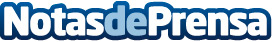 6 de cada 10 personas valoran la FP de CEAC, como una alternativa con alto grado de empleabilidad Con un 2,9% de aumento del PIB en 2023, la cifra de ocupación laboral alcanzará alrededor de 21 millones de trabajadores. CEAC, el centro de Formación Profesional para el empleo, conecta a los alumnos con el mercado actual ofreciéndoles un alto nivel de empleabilidadDatos de contacto:Sara Ordóñez685606875Nota de prensa publicada en: https://www.notasdeprensa.es/6-de-cada-10-personas-valoran-la-fp-de-ceac Categorias: Nacional Sociedad Recursos humanos Formación profesional http://www.notasdeprensa.es